www.misaki3d.com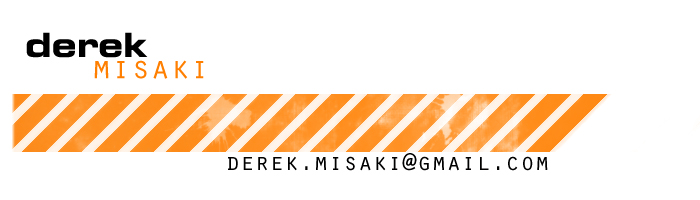 503-309-7770Kenmore, WATechnical SkillsAutodesk MayaModeling, texturing, rigging, MEL scripting.Autodesk 3ds MaxModeling, texturing, rigging.PBR Texture/Material PipelinesPixologic ZbrushAdobe Photoshop Substance PainterUnreal Engine 3, 4, UnityOther Proprietary EnginesExperienceAug 2018-Present	Lakshya Digital/Keywords Studios		Redmond, WAOutsource ArtistAsset task setup, pre-production, polish, and integration of outsourced assets into multiple studio pipelines across different titles. Maintaining good communication between client and outsource teams.Evaluation and critique of incoming outsourced assets.April 2015-April 2018	Turn 10 Studios/Microsoft				Redmond, WACar ArtistPolish on car assets in game including remodeling, retexturing, animation setup, and shader/material setups.Communication with multiple teams for asset specifications and licensing requirements.Engine integration setup of outsourced assets.QA test passes on newly submitted outsourced assets.Sept 2012-April 2014	Zombie Studios					Seattle, WAEnvironment ArtistCreation, rigging, and implementation of new environment, weapon, and vehicle assets from concept.Unreal engine 3, 4, and Unity integration, shader work, and world placement.Updating of assets for current and next generation fidelity.Nov 2010-July 2012	Monolith Productions/WB Games			Kirkland, WAAssociate Character ArtistEvaluation, cleanup, rigging, and weighting of outsourced character and weapon assets.Assisting lines of communication between the art team and outsourcers.Modification of assets for uniformity and functionality.Creation and implementation of new character art assets from concept.Memory management and pipeline cleanup.Apr 2009-Present	3D Freelance Artist				Kenmore, WA3D Modeler & Texture ArtistContracted to model components of Columbia Sportswear shoes.Contracted to model and texture numerous random objects for Doppstadt.Rigging and weight painting for characters and objects for multiple clients.Education2006-2010		The Art Institute of Portland			Portland, ORBachelor of Fine Arts, Game Art & Design.Concentration: Technical Direction/Rigging and 3D Modeling.